Consent for Event/Activity     for hazardous activities and activities lasting more than half a day including residential activities. 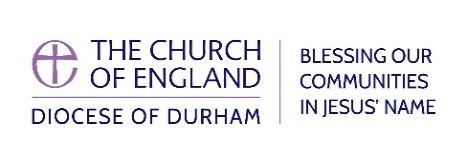 Name of Church/Parish: Name of Event/Activity: Location:Start date and time: Finish date and time:Cost:Travel/transport information:Contact details of leader: Additional information [this might be given in an attached letter or leaflet]:Please return this form by:   NOTE: Parent/carer should retain a copy of the information in this section